SLIEPKY A VAJÍČKA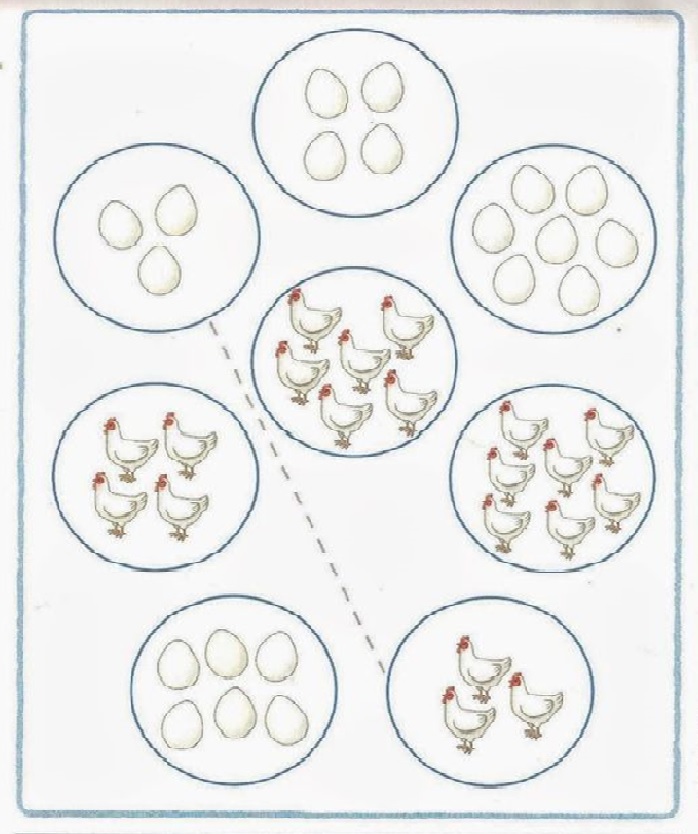 Pospájaj ohrádky  s rovnakým počtom sliepok a vajíčok.